Kl 6 Temat : Europa Południowa -Turystyczny raj.Choć Wszyscy jesteśmy zamknięci  w domach dziś zapraszam Was  w podróż na południe Europy.Znajdziemy się tam za sprawą prezentacji ( wprawdzie tym razem  nie mojego  autorstwa ale , że uważam iż jest bardzo dobra to postanowiłam ja wykorzystać).Notatkę i zadania zostawimy na następna lekcję . Dziś macie uważnie obejrzeć prezentacje, przeczytać tekst, podpisy i „wkliknąć” się w odnośniki  i linki w niej zamieszczone.Udanej podróży!Ponieważ to nasze ostatnie spotkanie przed Świętami Wielkiejnocy Życzę Wam i Waszym rodzinom zdrowia i Błogosławieństwa Bożego.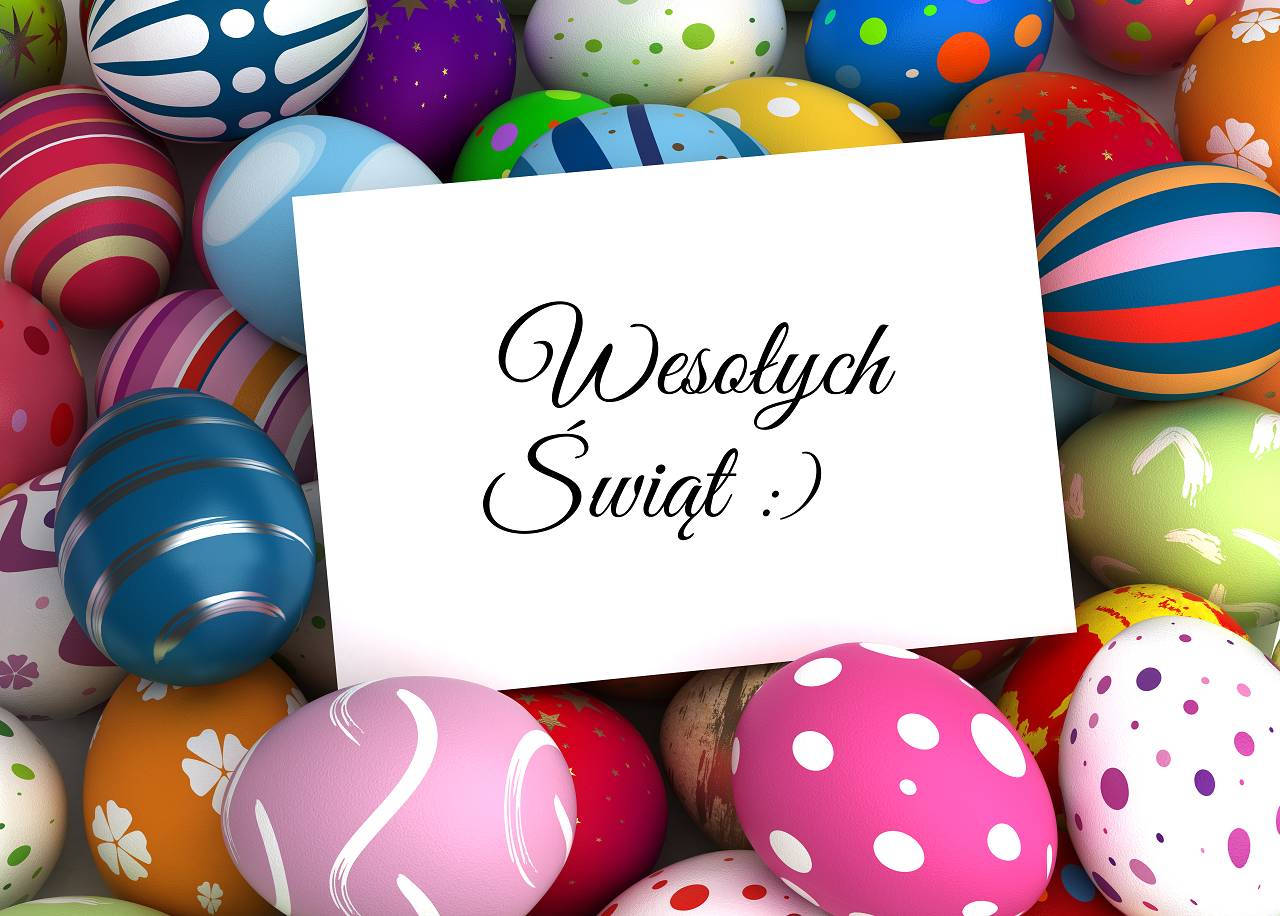 